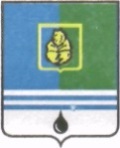 РЕШЕНИЕДУМЫ ГОРОДА КОГАЛЫМАХанты-Мансийского автономного округа - ЮгрыОт «___»_______________20___г.                                                   №_______ Об одобрении предложений о внесении изменений в муниципальную программу «Формирование комфортной городской среды в городе Когалыме»В соответствии со статьёй 179 Бюджетного кодекса Российской Федерации, Уставом города Когалым, решением Думы города Когалыма                от 23.04.2015 №537-ГД «О Порядке рассмотрения Думой города Когалыма проектов муниципальных программ и предложений о внесении изменений в муниципальные программы», рассмотрев предложения о внесении изменений в муниципальную программу «Формирование комфортной городской среды в городе Когалыме», утвержденную постановлением Администрации города Когалыма от 14.11.2017 №2354, Дума города Когалыма РЕШИЛА:Одобрить предложения о внесении изменений в муниципальную программу «Формирование комфортной городской среды в городе Когалыме» согласно приложению к настоящему решению.Опубликовать настоящее решение и приложение к нему в газете «Когалымский вестник».Приложениек решению Думы города Когалымаот 	№Предложения о внесении изменений в муниципальную программу «Формирование комфортной городской среды в городе Когалыме»Паспорт муниципальной программы города Когалыма«Формирование комфортной городской среды в городе Когалыме» (далее – муниципальная программа)* Объект благоустройства «Этнодеревня» (2 этап).** Объект благоустройства «Этнодеревня» (3 этап).Таблица 1Распределение финансовых ресурсов муниципальной программы (по годам)Таблица 2Перечень структурных элементов (основных мероприятий) муниципальной программыТаблица 3Перечень реализуемых объектов на 2023 год и на плановый период 2024 и 2025 годов, включая приобретение объектов недвижимого имущества, объектов, создаваемых в соответствии с соглашениями о муниципально-частном партнерстве (государственно-частном партнерстве) и концессионными соглашениямитыс. рублейТаблица 4Перечень объектов капитального строительства (заполняется при планировании объектов капитального строительства)Таблица 5Перечень объектов социально-культурного и коммунально-бытового назначения, масштабных инвестиционных проектов (далее – инвестиционные проекты) (заполняется в случае наличия объектов социально-культурного и коммунально-бытового назначения, масштабных инвестиционных проектов)Таблица 6Показатели, характеризующие эффективность структурного элемента (основного мероприятия) муниципальной программы1 Доля благоустроенных общественных территорий в городе Когалыме к общей площади общественных территорий:К=ΣКбот/ΣКот*100% (%), где:- К - показатель эффективности (повышение значения показателя отражает увеличение благоустроенных общественных территорий);- ΣКбот - количество благоустроенных общественных территорий;- ΣКо - общее количество общественных территорий.2 Площадь благоустроенных общественных территорий, приходящихся на 1 жителя муниципального образования (кв.м.). Определяется согласно постановлению Администрации города Когалыма от 26.12.2017 №2815 «Об утверждении сводного реестра паспортов общественных и дворовых территорий». 3 Показатель имеет фактический объем.Приложение 1к муниципальной программе «Формирование комфортной городской среды в городе Когалыме»Нормативная стоимость
(единичные расценки) работ по благоустройству дворовых территорий, 
входящих в минимальный перечень работ (на 2023 год)с учетом индекса дефлятора, установленного Минэкономразвития – 104,00Нормативная стоимость
(единичные расценки) работ по благоустройству дворовых территорий, 
входящих в дополнительный перечень работ (на 2023 год)с учетом индекса дефлятора, установленного Минэкономразвития – 104,00Нормативная стоимость
(единичные расценки) работ по благоустройству дворовых территорий, 
входящих в минимальный перечень работ (на 2024 год)с учетом индекса дефлятора, установленного Минэкономразвития – 104,00Нормативная стоимость
(единичные расценки) работ по благоустройству дворовых территорий, 
входящих в дополнительный перечень работ (на 2024 год)с учетом индекса дефлятора, установленного Минэкономразвития – 104,00Нормативная стоимость
(единичные расценки) работ по благоустройству дворовых территорий, 
входящих в минимальный перечень работ (на 2025 год)с учетом индекса дефлятора, установленного Минэкономразвития – 104,00Нормативная стоимость
(единичные расценки) работ по благоустройству дворовых территорий, 
входящих в дополнительный перечень работ (на 2025 год)с учетом индекса дефлятора, установленного Минэкономразвития – 104,00Приложение 2к муниципальной программе «Формирование комфортной городской среды в городе Когалыме»ПЕРЕЧЕНЬтерриторий муниципального образования город Когалым,планируемых к благоустройству в рамках приоритетного проекта«Формирование комфортной городской среды» на 2023-2024 годыПриложение 3к муниципальной программе «Формирование комфортной городской среды в городе Когалыме»Типовые эскизы малых архитектурных формСкамьи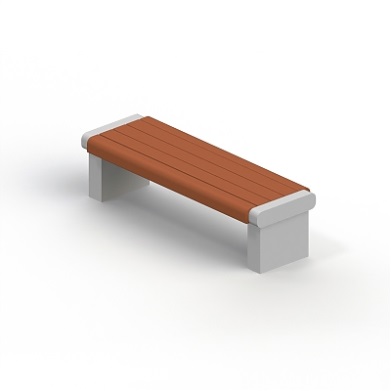 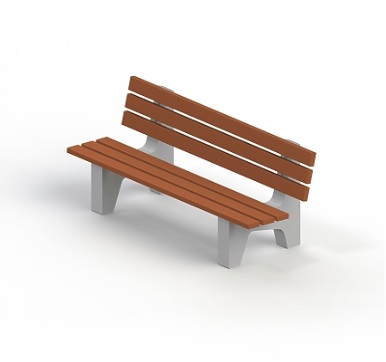 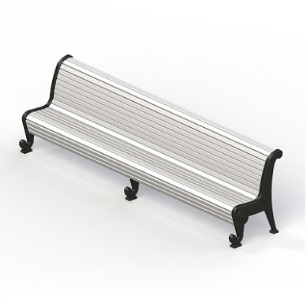 Урны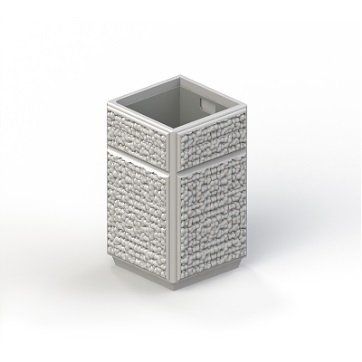 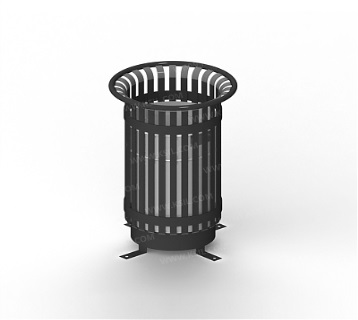 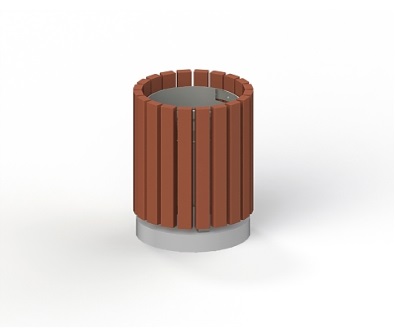 Светильники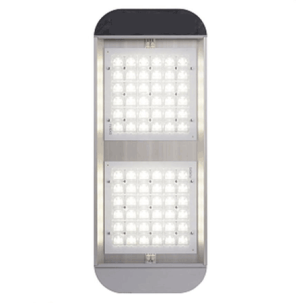 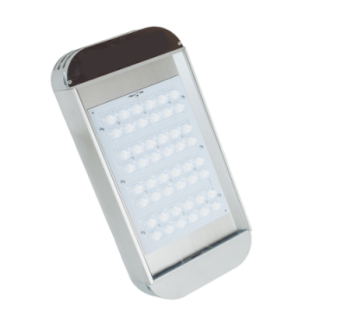 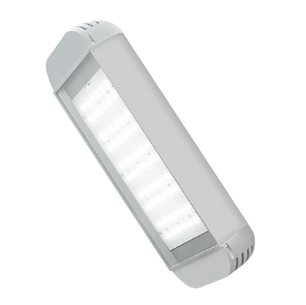 Приложение 4к муниципальной программе «Формирование комфортной городской среды в городе Когалыме»Механизм реализации мероприятий муниципальной программы.Механизм реализации муниципальной программы включает разработку и принятие нормативных правовых актов Администрации города Когалыма, необходимых для ее выполнения, ежегодное уточнение перечня программных мероприятий на очередной финансовый год и плановый период с уточнением затрат по ним в соответствии с мониторингом фактически достигнутых целевых показателей реализации муниципальной программы, связанных с изменениями внешней среды, с учетом результатов, проводимых в городе Когалыме социологических исследований, информирование общественности о ходе и результатах ее реализации, финансировании программных мероприятий. Мониторинг мероприятий муниципальной программы представляет собой процесс сбора и анализа данных с целью измерения достижений, полученных в ходе реализации муниципальной программы, по сравнению с утвержденными результатами. Информация, полученная в ходе мониторинга, может быть использована для определения – насколько удалось выполнить поставленные задачи, а также может помочь внести необходимые корректировки в муниципальную программу с целью обеспечения соблюдения поставленных целей. Реализация муниципальной программы осуществляется за счет средств местного бюджета, а также в рамках соглашений с органами исполнительной власти Ханты-Мансийского автономного округа об обеспечении софинансирования мероприятий муниципальной программы, соглашения о сотрудничестве между Правительством Ханты-Мансийского автономного округа - Югры и Публичным акционерным обществом «Нефтяная компания «ЛУКОЙЛ» и иными привлечёнными средствами.Перечень мероприятий по благоустройству дворовых территорий многоквартирных домов включает в себя минимальный (обязательный) перечень видов работ по благоустройству дворовых территорий в городе Когалыме (ремонт дворовых проездов (включая тротуары, ливневые канализации (дренажные системы), обеспечение освещения дворовых территорий, установка скамеек, установка урн).Данный перечень является исчерпывающим и не может быть расширен.Доля участия заинтересованных лиц в выполнении минимального перечня работ по благоустройству не предусмотрена.В приложении 1 к муниципальной программе представлена нормативная стоимость видов работ согласно минимальному перечню. Типовые эскизы малых архитектурных форм (светильники, лавочки, урны) предложены в приложении 3 к муниципальной программе.  Примерный перечень дополнительных видов работ по благоустройству дворовых территорий многоквартирных домов может включать: - ремонт и устройство дополнительных автомобильных парковок (парковочных мест);  - устройство и оборудование досуговых площадок; - организация дополнительных площадок для установки мусоросборников; - озеленение.Применительно к дополнительному перечню работ по благоустройству дворовых территорий предусмотрено обязательное финансовое и (или) трудовое участие заинтересованных лиц. Доля участия заинтересованных лиц не может быть менее 20% от стоимости работ по дополнительному перечню.В случае заключения соглашений с органами исполнительной власти Ханты-Мансийского автономного округа об обеспечении софинансирования мероприятий муниципальной программы, доля участия заинтересованных лиц не может быть менее 10% от стоимости работ по дополнительному перечню.Гарантийный срок на результаты выполненных работ по благоустройству дворовых и общественных территорий при заключении муниципальных контрактов составляет не менее 3 лет.Общественная комиссия по обеспечению реализации регионального проекта «Формирование комфортной городской среды» в городе Когалыме (далее – Общественная комиссия) правомочна исключать из адресного перечня дворовых и общественных территорий, подлежащих благоустройству в рамках муниципальной программы, территории, расположенные вблизи многоквартирных домов, физический износ конструктивных элементов которых превышает 70%, а также территории, собственники помещений многоквартирных домов которых приняли решение об отказе от благоустройства дворовой территории в рамках реализации муниципальной программы или не приняли решения о благоустройстве дворовой территории в сроки, установленные муниципальной программой.Предельная дата заключения соглашений по результатам закупки товаров, работ и услуг для обеспечения муниципальных нужд в целях реализации муниципальной программы не позднее 1 апреля года предоставления субсидии – для заключения соглашений на выполнение работ по благоустройству дворовых территорий, за исключением:- случаев обжалования действий (бездействия заказчика и (или) комиссии по осуществлению закупок и (или) оператора электронной площадки при осуществлении закупки товаров, работ, услуг в порядке, установленном законодательством Российской Федерации, при которых срок заключения таких соглашений продлевается на срок указанного обжалования;- случаев проведения повторного конкурса или новой закупки, если конкурс признан несостоявшимся по основаниям, предусмотренным законодательством Российской Федерации, при которых срок заключения таких соглашений продлевается на срок проведения конкурсных процедур;- случаев заключения таких соглашений в пределах экономии средств при расходовании субсидии в целях реализации муниципальной программы, в том числе мероприятий по цифровизации городского хозяйства, включенных в муниципальную программу, при которых срок заключения таких соглашений продлевается на срок до 15 декабря года предоставления субсидии.Объекты недвижимого имущества (включая объекты незавершенного строительства) и земельные участки, находящиеся в собственности (пользовании) юридических лиц и индивидуальных предпринимателей, которые подлежат благоустройству не позднее последнего года реализации федерального проекта за счет средств указанных лиц, на территории города Когалыма отсутствуют.По результатам мероприятий по инвентаризации уровня благоустройства индивидуальных жилых домов и земельных участков, предоставленных для их размещения, утверждены паспорта благоустройства таких территорий.Мероприятия по проведению работ по образованию земельных участков, на которых расположены многоквартирные дома, работы по благоустройству дворовых территорий которых софинансируются за счет субсидий, проводятся в соответствии с планом мероприятий, утвержденным постановлением Администрации города Когалыма от 19.02.2021 №341 «Об утверждении плана мероприятий  («дорожной карты») проведения работ по образованию земельных участков для размещения многоквартирных домов и содержания территорий в границах таких земельных участков на территории города Когалыма.В рамках реализации подмероприятия П.1.1.2 «Строительство, реконструкция, благоустройство общественных территорий в городе Когалыме (площадей, набережной, улиц, пешеходных зон, скверов, парков, иных территорий)» планируется к достижению целевой показатель «Доля граждан, принявших участие в решении вопросов развития городской среды от общего количества граждан в возрасте от 14 лет, проживающих в городе Когалыме» портфеля проекта «Жилье и городская среда», который представлен в паспорте муниципальной программы. Реализация мероприятий муниципальной программы осуществляется с применением технологий бережливого производства путем повышения прозрачности и открытости деятельности исполнителей (соисполнителей) муниципальной программы, устранения административных барьеров, уменьшения временных потерь, снижения излишней бюрократической нагрузки на получателей муниципальных работ (услуг). Применение инструментов бережливого производства позволит освоить и применить элементы формирования культуры бережливости, повысить производительность труда, улучшить эффективность управленческих процессов, в том числе внедрить инструменты «бережливого офиса» (оптимизацию рабочего пространства, минимизацию бумажного документооборота посредством автоматизации процессов, ликвидацию дублирующих функций).Применение проектного управления, которое, в свою очередь, обеспечивает своевременное достижение запланированных результатов, повышает эффективность использования ресурсов, обеспечивает прозрачность, обоснованность и своевременность принимаемых решений, повышает эффективность внутриведомственного и межведомственного взаимодействия.проект вносится главой города КогалымаПредседательГлаваДумы города Когалымагорода Когалыма_____________ А.Ю.Говорищева_____________ Н.Н.ПальчиковНаименование муниципальной программыФормирование комфортной городской среды в городе КогалымеСроки реализации муниципальной программы2023-2028 годыКуратор муниципальной программы Заместитель главы города Когалыма, курирующий сферу жилищно-коммунального хозяйстваЗаместитель главы города Когалыма, курирующий сферу жилищно-коммунального хозяйстваЗаместитель главы города Когалыма, курирующий сферу жилищно-коммунального хозяйстваОтветственный исполнитель муниципальной программы Муниципальное казённое учреждение «Управление жилищно-коммунального хозяйства города Когалыма (далее – МКУ «УЖКХ г.Когалыма»); Отдел архитектуры и градостроительства Администрации города Когалыма (далее – ОАиГ).Муниципальное казённое учреждение «Управление жилищно-коммунального хозяйства города Когалыма (далее – МКУ «УЖКХ г.Когалыма»); Отдел архитектуры и градостроительства Администрации города Когалыма (далее – ОАиГ).Муниципальное казённое учреждение «Управление жилищно-коммунального хозяйства города Когалыма (далее – МКУ «УЖКХ г.Когалыма»); Отдел архитектуры и градостроительства Администрации города Когалыма (далее – ОАиГ).Соисполнитель муниципальной программыМуниципальное казённое учреждение «Управление капитального строительства города Когалыма» (далее – МУ «УКС г.Когалыма»)Муниципальное казённое учреждение «Управление капитального строительства города Когалыма» (далее – МУ «УКС г.Когалыма»)Муниципальное казённое учреждение «Управление капитального строительства города Когалыма» (далее – МУ «УКС г.Когалыма»)Национальная цельКомфортная и безопасная среда для жизниКомфортная и безопасная среда для жизниКомфортная и безопасная среда для жизниЦель муниципальной программы Повышение качества и комфорта городской среды на территории города КогалымаПовышение качества и комфорта городской среды на территории города КогалымаПовышение качества и комфорта городской среды на территории города КогалымаЗадачи муниципальной программы1. Повышение уровня благоустройства дворовых территорий многоквартирных домов города Когалыма.2. Повышение уровня благоустройства общественных территорий города Когалыма (площадей, набережной, улиц, пешеходных зон, скверов, парков, иных территорий).3. Повышение уровня вовлеченности граждан, организаций, в реализацию мероприятий по благоустройству территорий города Когалыма.1. Повышение уровня благоустройства дворовых территорий многоквартирных домов города Когалыма.2. Повышение уровня благоустройства общественных территорий города Когалыма (площадей, набережной, улиц, пешеходных зон, скверов, парков, иных территорий).3. Повышение уровня вовлеченности граждан, организаций, в реализацию мероприятий по благоустройству территорий города Когалыма.1. Повышение уровня благоустройства дворовых территорий многоквартирных домов города Когалыма.2. Повышение уровня благоустройства общественных территорий города Когалыма (площадей, набережной, улиц, пешеходных зон, скверов, парков, иных территорий).3. Повышение уровня вовлеченности граждан, организаций, в реализацию мероприятий по благоустройству территорий города Когалыма.Подпрограммы------------Целевые показатели муниципальной программы№п/пНаименование целевого показателяДокумент – основаниеЗначение показателя по годамЗначение показателя по годамЗначение показателя по годамЗначение показателя по годамЗначение показателя по годамЗначение показателя по годамЗначение показателя по годамЗначение показателя по годамЗначение показателя по годамЦелевые показатели муниципальной программы№п/пНаименование целевого показателяДокумент – основаниеБазовое значение202320242025202620272028На момент окончания реализации муниципальной программыОтветственный исполнитель/ соисполнитель за достижение показателяЦелевые показатели муниципальной программыI.Доля граждан, принявших участие в решении вопросов развития городской среды, от общего количества граждан в возрасте от 14 лет, проживающих в городе Когалыме (%)Приложение №9к приказу Министерства строительстваи жилищно-коммунального хозяйстваРоссийской Федерацииот 18.04.2019 № 228/пр «Об утверждении официальной статистической методологии мониторинга достижения целей национального проекта «Жилье и городская среда».  17,8525303535353535ОАиГII.Количество благоустроенных общественных пространств, включенных в реализацию программы формирования
современной городской среды, (шт.)Приложение №10к приказу Министерства строительстваи жилищно-коммунального хозяйстваРоссийской Федерацииот 18.04.2019 № 228/пр «Об утверждении официальной статистической методологии мониторинга достижения целей национального проекта «Жилье и городская среда».  11*1**10002ОАиГПараметры финансового обеспечения муниципальной программыИсточники финансированияРасходы по годам (тыс. рублей)Расходы по годам (тыс. рублей)Расходы по годам (тыс. рублей)Расходы по годам (тыс. рублей)Расходы по годам (тыс. рублей)Расходы по годам (тыс. рублей)Расходы по годам (тыс. рублей)Параметры финансового обеспечения муниципальной программыИсточники финансированияВсего202320242025202620272028Параметры финансового обеспечения муниципальной программывсего166 849,143 037,540 757,435 054,216 000,016 000,016 000,0Параметры финансового обеспечения муниципальной программыфедеральный бюджет10 931,05 175,65 755,40,00,00,00,0Параметры финансового обеспечения муниципальной программыбюджет автономного округа26 151,48 095,29 002,09 054,20,00,00,0Параметры финансового обеспечения муниципальной программыбюджет города Когалыма129 766,729 766,726 000,026 000,016 000,016 000,016 000,0Параметры финансового обеспечения муниципальной программыиные источники финансирования0,00,00,00,00,00,00,0Параметры финансового обеспечения портфеля проектов, проекта, направленных в том числе на реализацию в автономном округе национальных проектов (программ) Российской Федерации участие, в котором принимает город Когалым Источники финансированияРасходы по годам (тыс. рублей)Расходы по годам (тыс. рублей)Расходы по годам (тыс. рублей)Расходы по годам (тыс. рублей)Расходы по годам (тыс. рублей)Расходы по годам (тыс. рублей)Расходы по годам (тыс. рублей)Параметры финансового обеспечения портфеля проектов, проекта, направленных в том числе на реализацию в автономном округе национальных проектов (программ) Российской Федерации участие, в котором принимает город Когалым Источники финансированияВсего202320242025202620272028Параметры финансового обеспечения портфеля проектов, проекта, направленных в том числе на реализацию в автономном округе национальных проектов (программ) Российской Федерации участие, в котором принимает город Когалым всего70 894,127 037,524 757,419 054,20,00,00,0Параметры финансового обеспечения портфеля проектов, проекта, направленных в том числе на реализацию в автономном округе национальных проектов (программ) Российской Федерации участие, в котором принимает город Когалым федеральный бюджет10 931,05 175,65 755,40,00,00,00,0Параметры финансового обеспечения портфеля проектов, проекта, направленных в том числе на реализацию в автономном округе национальных проектов (программ) Российской Федерации участие, в котором принимает город Когалым бюджет автономного округа26 151,48 095,29 002,09 054,20,00,00,0Параметры финансового обеспечения портфеля проектов, проекта, направленных в том числе на реализацию в автономном округе национальных проектов (программ) Российской Федерации участие, в котором принимает город Когалым бюджет города Когалыма33 766,713 766,710 000,010 000,00,00,00,0Параметры финансового обеспечения портфеля проектов, проекта, направленных в том числе на реализацию в автономном округе национальных проектов (программ) Российской Федерации участие, в котором принимает город Когалым иные источники финансирования0,00,00,00,00,00,00,0Объем налоговых расходов города Когалыма Расходы по годам (тыс. рублей)Расходы по годам (тыс. рублей)Расходы по годам (тыс. рублей)Расходы по годам (тыс. рублей)Расходы по годам (тыс. рублей)Расходы по годам (тыс. рублей)Расходы по годам (тыс. рублей)Расходы по годам (тыс. рублей)Объем налоговых расходов города Когалыма Всего202320242025202620272028Объем налоговых расходов города Когалыма всего-------Номер структурного элемента (основного мероприятия)Структурный элемент (основное мероприятие) муниципальной программыОтветственный исполнитель/ соисполнитель, учреждение, организацияИсточники финансированияФинансовые затраты на реализацию, 
тыс. рублейФинансовые затраты на реализацию, 
тыс. рублейФинансовые затраты на реализацию, 
тыс. рублейФинансовые затраты на реализацию, 
тыс. рублейФинансовые затраты на реализацию, 
тыс. рублейФинансовые затраты на реализацию, 
тыс. рублейФинансовые затраты на реализацию, 
тыс. рублейНомер структурного элемента (основного мероприятия)Структурный элемент (основное мероприятие) муниципальной программыОтветственный исполнитель/ соисполнитель, учреждение, организацияИсточники финансированиявсегов том числев том числев том числев том числев том числев том числеНомер структурного элемента (основного мероприятия)Структурный элемент (основное мероприятие) муниципальной программыОтветственный исполнитель/ соисполнитель, учреждение, организацияИсточники финансированиявсего2023 год2024 год2025 год2026 год2027 год2028 год1234567891011Цель - Повышение качества и комфорта городской среды на территории города Когалыма.Цель - Повышение качества и комфорта городской среды на территории города Когалыма.Цель - Повышение качества и комфорта городской среды на территории города Когалыма.Цель - Повышение качества и комфорта городской среды на территории города Когалыма.Цель - Повышение качества и комфорта городской среды на территории города Когалыма.Цель - Повышение качества и комфорта городской среды на территории города Когалыма.Цель - Повышение качества и комфорта городской среды на территории города Когалыма.Цель - Повышение качества и комфорта городской среды на территории города Когалыма.Цель - Повышение качества и комфорта городской среды на территории города Когалыма.Цель - Повышение качества и комфорта городской среды на территории города Когалыма.Цель - Повышение качества и комфорта городской среды на территории города Когалыма.Задача№1. Повышение уровня благоустройства дворовых территорий многоквартирных домов города Когалыма. 
Задача №2. Повышение уровня благоустройства общественных территорий города Когалыма (площадей, набережной, улиц, пешеходных зон, скверов, парков, иных территорий).
Задача №3. Повышение уровня вовлеченности граждан, организаций, в реализацию мероприятий по благоустройству территорий города Когалыма.Задача№1. Повышение уровня благоустройства дворовых территорий многоквартирных домов города Когалыма. 
Задача №2. Повышение уровня благоустройства общественных территорий города Когалыма (площадей, набережной, улиц, пешеходных зон, скверов, парков, иных территорий).
Задача №3. Повышение уровня вовлеченности граждан, организаций, в реализацию мероприятий по благоустройству территорий города Когалыма.Задача№1. Повышение уровня благоустройства дворовых территорий многоквартирных домов города Когалыма. 
Задача №2. Повышение уровня благоустройства общественных территорий города Когалыма (площадей, набережной, улиц, пешеходных зон, скверов, парков, иных территорий).
Задача №3. Повышение уровня вовлеченности граждан, организаций, в реализацию мероприятий по благоустройству территорий города Когалыма.Задача№1. Повышение уровня благоустройства дворовых территорий многоквартирных домов города Когалыма. 
Задача №2. Повышение уровня благоустройства общественных территорий города Когалыма (площадей, набережной, улиц, пешеходных зон, скверов, парков, иных территорий).
Задача №3. Повышение уровня вовлеченности граждан, организаций, в реализацию мероприятий по благоустройству территорий города Когалыма.Задача№1. Повышение уровня благоустройства дворовых территорий многоквартирных домов города Когалыма. 
Задача №2. Повышение уровня благоустройства общественных территорий города Когалыма (площадей, набережной, улиц, пешеходных зон, скверов, парков, иных территорий).
Задача №3. Повышение уровня вовлеченности граждан, организаций, в реализацию мероприятий по благоустройству территорий города Когалыма.Задача№1. Повышение уровня благоустройства дворовых территорий многоквартирных домов города Когалыма. 
Задача №2. Повышение уровня благоустройства общественных территорий города Когалыма (площадей, набережной, улиц, пешеходных зон, скверов, парков, иных территорий).
Задача №3. Повышение уровня вовлеченности граждан, организаций, в реализацию мероприятий по благоустройству территорий города Когалыма.Задача№1. Повышение уровня благоустройства дворовых территорий многоквартирных домов города Когалыма. 
Задача №2. Повышение уровня благоустройства общественных территорий города Когалыма (площадей, набережной, улиц, пешеходных зон, скверов, парков, иных территорий).
Задача №3. Повышение уровня вовлеченности граждан, организаций, в реализацию мероприятий по благоустройству территорий города Когалыма.Задача№1. Повышение уровня благоустройства дворовых территорий многоквартирных домов города Когалыма. 
Задача №2. Повышение уровня благоустройства общественных территорий города Когалыма (площадей, набережной, улиц, пешеходных зон, скверов, парков, иных территорий).
Задача №3. Повышение уровня вовлеченности граждан, организаций, в реализацию мероприятий по благоустройству территорий города Когалыма.Задача№1. Повышение уровня благоустройства дворовых территорий многоквартирных домов города Когалыма. 
Задача №2. Повышение уровня благоустройства общественных территорий города Когалыма (площадей, набережной, улиц, пешеходных зон, скверов, парков, иных территорий).
Задача №3. Повышение уровня вовлеченности граждан, организаций, в реализацию мероприятий по благоустройству территорий города Когалыма.Задача№1. Повышение уровня благоустройства дворовых территорий многоквартирных домов города Когалыма. 
Задача №2. Повышение уровня благоустройства общественных территорий города Когалыма (площадей, набережной, улиц, пешеходных зон, скверов, парков, иных территорий).
Задача №3. Повышение уровня вовлеченности граждан, организаций, в реализацию мероприятий по благоустройству территорий города Когалыма.Задача№1. Повышение уровня благоустройства дворовых территорий многоквартирных домов города Когалыма. 
Задача №2. Повышение уровня благоустройства общественных территорий города Когалыма (площадей, набережной, улиц, пешеходных зон, скверов, парков, иных территорий).
Задача №3. Повышение уровня вовлеченности граждан, организаций, в реализацию мероприятий по благоустройству территорий города Когалыма.Проектная частьПроектная частьПроектная частьПроектная частьПроектная частьПроектная частьПроектная частьПроектная частьПроектная частьПроектная частьПроектная частьП.1.1.Портфель проектов «Жилье и городская среда», региональный проект «Формирование комфортной городской среды» (I, II, 1, 2)ОАиГ/МУ «УКС города Когалыма»всего70 849,1027 037,5024 757,4019 054,200,000,000,00П.1.1.Портфель проектов «Жилье и городская среда», региональный проект «Формирование комфортной городской среды» (I, II, 1, 2)ОАиГ/МУ «УКС города Когалыма»федеральный бюджет10 931,005 175,605 755,400,000,000,000,00П.1.1.Портфель проектов «Жилье и городская среда», региональный проект «Формирование комфортной городской среды» (I, II, 1, 2)ОАиГ/МУ «УКС города Когалыма»бюджет автономного округа26 151,408 095,209 002,009 054,200,000,000,00П.1.1.Портфель проектов «Жилье и городская среда», региональный проект «Формирование комфортной городской среды» (I, II, 1, 2)ОАиГ/МУ «УКС города Когалыма»бюджет города Когалыма33 766,7013 766,7010 000,0010 000,000,000,000,00П.1.1.Портфель проектов «Жилье и городская среда», региональный проект «Формирование комфортной городской среды» (I, II, 1, 2)ОАиГ/МУ «УКС города Когалыма»иные источники финансирования0,000,000,000,000,000,000,00П.1.1.1.Строительство, реконструкция, благоустройство общественных территорий в городе Когалыме (площадей, набережной, улиц, пешеходных зон, скверов, парков, иных территорий), 
в том числе:ОАиГ, МУ «УКС города Когалыма»всего67 082,4023 270,8024 757,4019 054,200,000,000,00П.1.1.1.Строительство, реконструкция, благоустройство общественных территорий в городе Когалыме (площадей, набережной, улиц, пешеходных зон, скверов, парков, иных территорий), 
в том числе:ОАиГ, МУ «УКС города Когалыма»федеральный бюджет10 931,005 175,605 755,400,000,000,000,00П.1.1.1.Строительство, реконструкция, благоустройство общественных территорий в городе Когалыме (площадей, набережной, улиц, пешеходных зон, скверов, парков, иных территорий), 
в том числе:ОАиГ, МУ «УКС города Когалыма»бюджет автономного округа26 151,408 095,209 002,009 054,200,000,000,00П.1.1.1.Строительство, реконструкция, благоустройство общественных территорий в городе Когалыме (площадей, набережной, улиц, пешеходных зон, скверов, парков, иных территорий), 
в том числе:ОАиГ, МУ «УКС города Когалыма»бюджет города Когалыма30 000,0010 000,0010 000,0010 000,000,000,000,00П.1.1.1.Строительство, реконструкция, благоустройство общественных территорий в городе Когалыме (площадей, набережной, улиц, пешеходных зон, скверов, парков, иных территорий), 
в том числе:ОАиГ, МУ «УКС города Когалыма»иные источники финансирования0,000,000,000,000,000,000,00П.1.1.1.1.Объект благоустройства «Этнодеревня в городе Когалыме»МУ «УКС города Когалыма»всего48 028,2023 270,8024 757,400,000,000,000,00П.1.1.1.1.Объект благоустройства «Этнодеревня в городе Когалыме»МУ «УКС города Когалыма»федеральный бюджет10 931,005 175,605 755,400,000,000,000,00П.1.1.1.1.Объект благоустройства «Этнодеревня в городе Когалыме»МУ «УКС города Когалыма»бюджет автономного округа17 097,208 095,209 002,000,000,000,000,00П.1.1.1.1.Объект благоустройства «Этнодеревня в городе Когалыме»МУ «УКС города Когалыма»бюджет города Когалыма20 000,0010 000,0010 000,000,000,000,000,00П.1.1.1.1.Объект благоустройства «Этнодеревня в городе Когалыме»МУ «УКС города Когалыма»иные источники финансирования0,000,000,000,000,000,000,00П.1.1.2.Участие в федеральном конкурсе «Малые города» ОАиГвсего3 766,703 766,700,000,000,000,000,00П.1.1.2.Участие в федеральном конкурсе «Малые города» ОАиГфедеральный бюджет0,000,000,000,000,000,000,00П.1.1.2.Участие в федеральном конкурсе «Малые города» ОАиГбюджет автономного округа0,000,000,000,000,000,000,00П.1.1.2.Участие в федеральном конкурсе «Малые города» ОАиГбюджет города Когалыма3 766,703 766,700,000,000,000,000,00П.1.1.2.Участие в федеральном конкурсе «Малые города» ОАиГиные источники финансирования0,000,000,000,000,000,000,00Процессная частьПроцессная частьПроцессная частьПроцессная частьПроцессная частьПроцессная частьПроцессная частьПроцессная частьПроцессная частьПроцессная частьПроцессная часть1.1.Благоустройство дворовых территорий в городе Когалыме (3) МКУ «УЖКХ города Когалыма»всего96 000,0016 000,0016 000,0016 000,0016 000,0016 000,0016 000,001.1.Благоустройство дворовых территорий в городе Когалыме (3) МКУ «УЖКХ города Когалыма»федеральный бюджет0,000,000,000,000,000,000,001.1.Благоустройство дворовых территорий в городе Когалыме (3) МКУ «УЖКХ города Когалыма»бюджет автономного округа0,000,000,000,000,000,000,001.1.Благоустройство дворовых территорий в городе Когалыме (3) МКУ «УЖКХ города Когалыма»бюджет города Когалыма96 000,0016 000,0016 000,0016 000,0016 000,0016 000,0016 000,001.1.Благоустройство дворовых территорий в городе Когалыме (3) МКУ «УЖКХ города Когалыма»иные источники финансирования0,000,000,000,000,000,000,00Проектная часть в целом по муниципальной программеПроектная часть в целом по муниципальной программеПроектная часть в целом по муниципальной программевсего70 849,1027 037,5024 757,4019 054,200,000,000,00Проектная часть в целом по муниципальной программеПроектная часть в целом по муниципальной программеПроектная часть в целом по муниципальной программефедеральный бюджет10 931,005 175,605 755,400,000,000,000,00Проектная часть в целом по муниципальной программеПроектная часть в целом по муниципальной программеПроектная часть в целом по муниципальной программебюджет автономного округа26 151,408 095,209 002,009 054,200,000,000,00Проектная часть в целом по муниципальной программеПроектная часть в целом по муниципальной программеПроектная часть в целом по муниципальной программебюджет города Когалыма33 766,7013 766,7010 000,0010 000,000,000,000,00Проектная часть в целом по муниципальной программеПроектная часть в целом по муниципальной программеПроектная часть в целом по муниципальной программеиные источники финансирования0,000,000,000,000,000,000,00В том числе:В том числе:В том числе:В том числе:В том числе:В том числе:В том числе:В том числе:В том числе:В том числе:В том числе:Портфель проектов «Жилье и городская среда»Портфель проектов «Жилье и городская среда»Портфель проектов «Жилье и городская среда»всего70 849,1027 037,5024 757,4019 054,200,000,000,00Портфель проектов «Жилье и городская среда»Портфель проектов «Жилье и городская среда»Портфель проектов «Жилье и городская среда»федеральный бюджет10 931,005 175,605 755,400,000,000,000,00Портфель проектов «Жилье и городская среда»Портфель проектов «Жилье и городская среда»Портфель проектов «Жилье и городская среда»бюджет автономного округа26 151,408 095,209 002,009 054,200,000,000,00Портфель проектов «Жилье и городская среда»Портфель проектов «Жилье и городская среда»Портфель проектов «Жилье и городская среда»бюджет города Когалыма33 766,7013 766,7010 000,0010 000,000,000,000,00Портфель проектов «Жилье и городская среда»Портфель проектов «Жилье и городская среда»Портфель проектов «Жилье и городская среда»иные источники финансирования0,000,000,000,000,000,000,00Процессная часть в целом по муниципальной программевсего96 000,0016 000,0016 000,0016 000,0016 000,0016 000,0016 000,00Процессная часть в целом по муниципальной программефедеральный бюджет0,000,000,000,000,000,000,00Процессная часть в целом по муниципальной программебюджет автономного округа0,000,000,000,000,000,000,00Процессная часть в целом по муниципальной программебюджет города Когалыма96 000,0016 000,0016 000,0016 000,0016 000,0016 000,0016 000,00Процессная часть в целом по муниципальной программеиные источники финансирования0,000,000,000,000,000,000,00Всего по муниципальной программевсего166 849,1043 037,5040 757,4035 054,2016 000,0016 000,0016 000,00Всего по муниципальной программефедеральный бюджет10 931,005 175,605 755,400,000,000,000,00Всего по муниципальной программебюджет автономного округа26 151,408 095,209 002,009 054,200,000,000,00Всего по муниципальной программебюджет города Когалыма129 766,7029 766,7026 000,0026 000,0016 000,0016 000,0016 000,00Всего по муниципальной программеиные источники финансирования0,000,000,000,000,000,000,00В том числе:В том числе:В том числе:В том числе:В том числе:В том числе:В том числе:В том числе:В том числе:Инвестиции в объекты муниципальной собственностивсего0,000,000,000,000,000,000,00Инвестиции в объекты муниципальной собственностифедеральный бюджет0,000,000,000,000,000,000,00Инвестиции в объекты муниципальной собственностибюджет автономного округа0,000,000,000,000,000,000,00Инвестиции в объекты муниципальной собственностибюджет города Когалыма0,000,000,000,000,000,000,00Инвестиции в объекты муниципальной собственностииные источники финансирования0,000,000,000,000,000,000,00Прочие расходывсего166 849,1043 037,5040 757,4035 054,2016 000,0016 000,0016 000,00Прочие расходыфедеральный бюджет10 931,005 175,605 755,400,000,000,000,00Прочие расходыбюджет автономного округа26 151,408 095,209 002,009 054,200,000,000,00Прочие расходыбюджет города Когалыма129 766,7029 766,7026 000,0026 000,0016 000,0016 000,0016 000,00Прочие расходыиные источники финансирования0,000,000,000,000,000,000,00В том числе:В том числе:В том числе:В том числе:В том числе:В том числе:В том числе:В том числе:В том числе:Ответственный исполнитель 1 
(МКУ «УЖКХ г.Когалыма»)всего96 000,0016 000,0016 000,0016 000,0016 000,0016 000,0016 000,00Ответственный исполнитель 1 
(МКУ «УЖКХ г.Когалыма»)федеральный бюджет0,000,000,000,000,000,000,00Ответственный исполнитель 1 
(МКУ «УЖКХ г.Когалыма»)бюджет автономного округа0,000,000,000,000,000,000,00Ответственный исполнитель 1 
(МКУ «УЖКХ г.Когалыма»)бюджет города Когалыма96 000,0016 000,0016 000,0016 000,0016 000,0016 000,0016 000,00Ответственный исполнитель 1 
(МКУ «УЖКХ г.Когалыма»)иные источники финансирования0,000,000,000,000,000,000,00Ответственный исполнитель 2 (ОАиГ)всего3 766,703 766,700,000,000,000,000,00Ответственный исполнитель 2 (ОАиГ)федеральный бюджет0,000,000,000,000,000,000,00Ответственный исполнитель 2 (ОАиГ)бюджет автономного округа0,000,000,000,000,000,000,00Ответственный исполнитель 2 (ОАиГ)бюджет города Когалыма3 766,703 766,700,000,000,000,000,00Ответственный исполнитель 2 (ОАиГ)иные источники финансирования0,000,000,000,000,000,000,00Соисполнитель 
(МУ «УКС города Когалыма»)всего67 082,4023 270,5024 757,4019 054,200,000,000,00Соисполнитель 
(МУ «УКС города Когалыма»)федеральный бюджет10 931,005 175,605 755,400,000,000,000,00Соисполнитель 
(МУ «УКС города Когалыма»)бюджет автономного округа26 151,408 095,209 002,009 054,200,000,000,00Соисполнитель 
(МУ «УКС города Когалыма»)бюджет города Когалыма30 000,0010 000,0010 000,0010 000,000,000,000,00Соисполнитель 
(МУ «УКС города Когалыма»)иные источники финансирования0,000,000,000,000,000,000,00№ структурного элемента (основного мероприятия)Наименование структурного элемента 
(основного мероприятия)Направления расходов структурного элемента 
(основного мероприятия)Наименование порядка, номер приложения (при наличии)1234Цель - Повышение качества и комфорта городской среды на территории города КогалымаЦель - Повышение качества и комфорта городской среды на территории города КогалымаЦель - Повышение качества и комфорта городской среды на территории города КогалымаЦель - Повышение качества и комфорта городской среды на территории города КогалымаЗадача №1. Повышение уровня благоустройства дворовых территорий многоквартирных домов города Когалыма; 
задача №2. Повышение уровня благоустройства общественных территорий города Когалыма (площадей, набережной, улиц, пешеходных зон, скверов, парков, иных территорий); 
задача №3. Повышение уровня вовлеченности граждан, организаций, в реализацию мероприятий по благоустройству территорий города Когалыма.Задача №1. Повышение уровня благоустройства дворовых территорий многоквартирных домов города Когалыма; 
задача №2. Повышение уровня благоустройства общественных территорий города Когалыма (площадей, набережной, улиц, пешеходных зон, скверов, парков, иных территорий); 
задача №3. Повышение уровня вовлеченности граждан, организаций, в реализацию мероприятий по благоустройству территорий города Когалыма.Задача №1. Повышение уровня благоустройства дворовых территорий многоквартирных домов города Когалыма; 
задача №2. Повышение уровня благоустройства общественных территорий города Когалыма (площадей, набережной, улиц, пешеходных зон, скверов, парков, иных территорий); 
задача №3. Повышение уровня вовлеченности граждан, организаций, в реализацию мероприятий по благоустройству территорий города Когалыма.Задача №1. Повышение уровня благоустройства дворовых территорий многоквартирных домов города Когалыма; 
задача №2. Повышение уровня благоустройства общественных территорий города Когалыма (площадей, набережной, улиц, пешеходных зон, скверов, парков, иных территорий); 
задача №3. Повышение уровня вовлеченности граждан, организаций, в реализацию мероприятий по благоустройству территорий города Когалыма.П.1.1.Портфель проектов «Жилье и городская среда», региональный проект «Формирование комфортной городской среды»Выполнение работ по строительству и благоустройству общественных территорий в рамках регионального проекта «Формирование комфортной городской среды»-1.1.Благоустройство дворовых территорий в городе КогалымеВыполнение работ по благоустройству дворовых территорий-№п/пНаименование объектаМощностьСрок строительства, проектирования (характер работ)Расчетная стоимость объекта в ценах, соответствующих лет с учетом периода реализации проектаОстаток стоимости на 01.01.20__Инвестиции на 20__Инвестиции на 20__Инвестиции на 20__Инвестиции на 20__Инвестиции на 20__Инвестиции на 20__Инвестиции на 20__Инвестиции на 20__Инвестиции на 20__Инвестиции на 20__Механизм реализацииЗаказчик по строительству№п/пНаименование объектаМощностьСрок строительства, проектирования (характер работ)Расчетная стоимость объекта в ценах, соответствующих лет с учетом периода реализации проектаОстаток стоимости на 01.01.20__всегоФБОБМБиные средствавсегоФБОБМБиные средстваМеханизм реализацииЗаказчик по строительству1234567891011121314151617181№п/пНаименование объекта (инвестиционного проекта)МощностьСрок строительства, проектированияИсточник финансирования12345№Наименование инвестиционного проектаОбъем финансирования инвестиционного проектаЭффект от реализации инвестиционного проекта (налоговые поступления, количество создаваемых мест в детских дошкольных учреждениях и т.п.)1234№ показателяНаименование показателяБазовый показатель на начало реализации муниципальной программы Значение показателя по годам Значение показателя по годам Значение показателя по годам Значение показателя по годам Значение показателя по годам Значение показателя по годам Значение показателя по годам Значение показателя на момент окончания действия муниципальной программы Значение показателя на момент окончания действия муниципальной программы № показателяНаименование показателяБазовый показатель на начало реализации муниципальной программы 2023 год2024 год2025 год2026 год2027 год2028 год12345678910101Доля благоустроенных общественных территорий в городе Когалыме к общей площади общественных территорий (процент)87,5187,7787,8287,9687,9687,9687,96Не менее 87,96%Не менее 87,96%2Площадь благоустроенных общественных территорий, приходящихся на 1 жителя муниципального образования Когалыма (кв.м.)26,327,2627,4727,6327,6327,6327,63Не менее 27,63%Не менее 27,63%3Количество благоустроенных дворовых территорий (шт.)111111166№ п/пНаименование норматива финансовых затрат на благоустройствоНаименование норматива финансовых затрат на благоустройствоНаименование норматива финансовых затрат на благоустройствоЕдиница измеренияЕдиница измеренияНормативы финансовых затрат на 1 единицу измерения, с учетом НДС (руб.)Нормативы финансовых затрат на 1 единицу измерения, с учетом НДС (руб.)Нормативы финансовых затрат на 1 единицу измерения, с учетом НДС (руб.)№ п/пНаименование норматива финансовых затрат на благоустройствоНаименование норматива финансовых затрат на благоустройствоНаименование норматива финансовых затрат на благоустройствоЕдиница измеренияЕдиница измеренияНормативы финансовых затрат на 1 единицу измерения, с учетом НДС (руб.)Нормативы финансовых затрат на 1 единицу измерения, с учетом НДС (руб.)Нормативы финансовых затрат на 1 единицу измерения, с учетом НДС (руб.)№ п/пНаименование норматива финансовых затрат на благоустройствоНаименование норматива финансовых затрат на благоустройствоНаименование норматива финансовых затрат на благоустройствоЕдиница измеренияЕдиница измеренияНормативы финансовых затрат на 1 единицу измерения, с учетом НДС (руб.)Нормативы финансовых затрат на 1 единицу измерения, с учетом НДС (руб.)Нормативы финансовых затрат на 1 единицу измерения, с учетом НДС (руб.)1.Стоимость ремонта дворовых проездов (включая тротуары, ливневые канализации (дренажные системы)Стоимость ремонта дворовых проездов (включая тротуары, ливневые канализации (дренажные системы)Стоимость ремонта дворовых проездов (включая тротуары, ливневые канализации (дренажные системы)100 м2100 м2697 161,13 697 161,13 697 161,13 2.Обеспечение (ремонт) освещение дворовых территорийОбеспечение (ремонт) освещение дворовых территорийОбеспечение (ремонт) освещение дворовых территорий100 м2100 м223 076,89 23 076,89 23 076,89 3.Стоимость установки скамьи со спинкой на железобетонных ножкахСтоимость установки скамьи со спинкой на железобетонных ножкахСтоимость установки скамьи со спинкой на железобетонных ножках1 штука1 штука21 460,04 21 460,04 21 460,04 4.Стоимость установки урны для мусора железобетонной с металлическим вкладышемСтоимость установки урны для мусора железобетонной с металлическим вкладышемСтоимость установки урны для мусора железобетонной с металлическим вкладышем1 штука1 штука9 079,83 9 079,83 9 079,83 № п/пНаименование норматива финансовых затрат на благоустройствоЕдиница измеренияНормативы финансовых затрат на 1 единицу измерения, с учетом НДС (руб.)№ п/пНаименование норматива финансовых затрат на благоустройствоЕдиница измеренияНормативы финансовых затрат на 1 единицу измерения, с учетом НДС (руб.)№ п/пНаименование норматива финансовых затрат на благоустройствоЕдиница измеренияНормативы финансовых затрат на 1 единицу измерения, с учетом НДС (руб.)1.Ремонт автомобильных дорог, образующих проезды к территориям, прилегающим к многоквартирным домам 100 м2368 387,58 2.Ремонт и устройство автомобильных парковок (дополнительных парковочных мест) 100 м2382 682,74 3.Устройство и оборудование детских, спортивных площадок, иных площадок (размером 30х10, 12 единиц игровых и спортивных МАФ)1 площадка3 117 910,10 4.Организация площадок для установки мусоросборников (2 х 6, с 4-мя контейнерами для раздельного сбора мусора) 1 площадка160 729,64 5.Озеленение (посадка деревьев)1 дерево4 381,49 6.Озеленение (газоны)100 м264 807,77 № п/пНаименование норматива финансовых затрат на благоустройствоЕдиница измеренияНормативы финансовых затрат на 1 единицу измерения, с учетом НДС (руб.)№ п/пНаименование норматива финансовых затрат на благоустройствоЕдиница измеренияНормативы финансовых затрат на 1 единицу измерения, с учетом НДС (руб.)№ п/пНаименование норматива финансовых затрат на благоустройствоЕдиница измеренияНормативы финансовых затрат на 1 единицу измерения, с учетом НДС (руб.)1.Стоимость ремонта дворовых проездов (включая тротуары, ливневые канализации (дренажные системы)100 м2725 047,57 2.Обеспечение (ремонт) освещение дворовых территорий100 м223 999,96 3.Стоимость установки скамьи со спинкой на железобетонных ножках1 штука22 318,44 4.Стоимость установки урны для мусора железобетонной с металлическим вкладышем1 штука9 443,03 № п/пНаименование норматива финансовых затрат на благоустройствоЕдиница измеренияНормативы финансовых затрат на 1 единицу измерения, с учетом НДС (руб.)№ п/пНаименование норматива финансовых затрат на благоустройствоЕдиница измеренияНормативы финансовых затрат на 1 единицу измерения, с учетом НДС (руб.)№ п/пНаименование норматива финансовых затрат на благоустройствоЕдиница измеренияНормативы финансовых затрат на 1 единицу измерения, с учетом НДС (руб.)1.Ремонт автомобильных дорог, образующих проезды к территориям, прилегающим к многоквартирным домам 100 м2383 123,09 2.Ремонт и устройство автомобильных парковок (дополнительных парковочных мест) 100 м2397 990,05 3.Устройство и оборудование детских, спортивных площадок, иных площадок (размером 30х10, 12 единиц игровых и спортивных МАФ)1 площадка3 242 626,50 4.Организация площадок для установки мусоросборников (2 х 6, с 4-мя контейнерами для раздельного сбора мусора) 1 площадка167 158,82 5.Озеленение (посадка деревьев)1 дерево4 556,75 6.Озеленение (газоны)100 м267 400,09 № п/пНаименование норматива финансовых затрат на благоустройствоЕдиница измеренияНормативы финансовых затрат на 1 единицу измерения, с учетом НДС (руб.)№ п/пНаименование норматива финансовых затрат на благоустройствоЕдиница измеренияНормативы финансовых затрат на 1 единицу измерения, с учетом НДС (руб.)№ п/пНаименование норматива финансовых затрат на благоустройствоЕдиница измеренияНормативы финансовых затрат на 1 единицу измерения, с учетом НДС (руб.)1.Стоимость ремонта дворовых проездов (включая тротуары, ливневые канализации (дренажные системы)100 м2754 049,482.Обеспечение (ремонт) освещение дворовых территорий100 м224 959,963.Стоимость установки скамьи со спинкой на железобетонных ножках1 штука23 211,184.Стоимость установки урны для мусора железобетонной с металлическим вкладышем1 штука9 820,74№ п/пНаименование норматива финансовых затрат на благоустройствоЕдиница измеренияНормативы финансовых затрат на 1 единицу измерения, с учетом НДС (руб.)№ п/пНаименование норматива финансовых затрат на благоустройствоЕдиница измеренияНормативы финансовых затрат на 1 единицу измерения, с учетом НДС (руб.)№ п/пНаименование норматива финансовых затрат на благоустройствоЕдиница измеренияНормативы финансовых затрат на 1 единицу измерения, с учетом НДС (руб.)1.Ремонт автомобильных дорог, образующих проезды к территориям, прилегающим к многоквартирным домам 100 м2398 448,012.Ремонт и устройство автомобильных парковок (дополнительных парковочных мест) 100 м2413 909,653.Устройство и оборудование детских, спортивных площадок, иных площадок (размером 30х10, 12 единиц игровых и спортивных МАФ)1 площадка3 372 331,564.Организация площадок для установки мусоросборников (2 х 6, с 4-мя контейнерами для раздельного сбора мусора) 1 площадка173 845,185.Озеленение (посадка деревьев)1 дерево4 739,026.Озеленение (газоны)100 м270 096,08Номер п/пНаименование мероприятийГодПеречень благоустраиваемых территорийВиды работ1Благоустройство дворовых территорий в городе Когалыме в рамках регионального проекта «Формирование комфортной городской среды»2023ул. Янтарная, д.3, 5, 7Ремонт дворовых проездов1Благоустройство дворовых территорий в городе Когалыме в рамках регионального проекта «Формирование комфортной городской среды»2023ул. Янтарная, д.3, 5, 7Освещение1Благоустройство дворовых территорий в городе Когалыме в рамках регионального проекта «Формирование комфортной городской среды»2023ул. Янтарная, д.3, 5, 7Скамейки1Благоустройство дворовых территорий в городе Когалыме в рамках регионального проекта «Формирование комфортной городской среды»2023ул. Янтарная, д.3, 5, 7Урны1Строительство, реконструкция, благоустройство общественных территорий в городе Когалыме (площадей, набережной, улиц, пешеходных зон, скверов, парков, иных территорий)2023Объект благоустройства «Этнодеревня» (2 этап)Объект благоустройства «Этнодеревня» (2 этап)1Строительство, реконструкция, благоустройство общественных территорий в городе Когалыме (площадей, набережной, улиц, пешеходных зон, скверов, парков, иных территорий)2023Объект благоустройства «Парк «Галактика» (1, 2 этапы)Объект благоустройства «Парк «Галактика» (1, 2 этапы)2Строительство, реконструкция, благоустройство общественных территорий в городе Когалыме (площадей, набережной, улиц, пешеходных зон, скверов, парков, иных территорий)2024Объект благоустройства «Этнодеревня» (3 этап)Объект благоустройства «Этнодеревня» (3 этап)2Строительство, реконструкция, благоустройство общественных территорий в городе Когалыме (площадей, набережной, улиц, пешеходных зон, скверов, парков, иных территорий)2024Объект благоустройства «Парк «Галактика» (3, 4 этапы)Объект благоустройства «Парк «Галактика» (3, 4 этапы)Скамья садово-парковая на железобетонных ножкахДиван садово-парковый на железобетонных ножкахДиван садово-парковый на чугунных ножкахУрна железобетонная с металлической вставкойУрна металлическая с окрашенной вставкойУрна деревянная на ж/б основании с металлической вставкойСветильник уличный светодиодный Светильник уличный светодиодный Светильник уличный светодиодный 